深入基层培训指导 科技服务助推乡村振兴2022年7月13日，河南农业大学农学院李俊周教授、杜彦修副教授、张静副教授、孙红正副教授、杨天德农艺师及农学院研究生一行6人到罗山县开展科技服务。在罗山县工信局的协助下，先后到莽张镇、潘新镇、周党镇、定远乡等查看水稻生长情况，在定远乡黄洼村举办水稻直播种植技术培训，赠送水稻病虫害防治技术等资料，该村水稻种植大户、脱贫户、部分党员共30多人参加了培训。培训会上，李俊周教授以通俗易懂的语言，详细讲解了水稻直播品种选择、种子处理、整地播种、化学除草、水分管理、肥料管理、病虫害防治等技术，指出水稻直播存在“难全苗、草害重、易倒伏”三大难题，重点要做好田块平整、湿润出苗、浅水分蘖、一封二杀三补防除杂草、施足基蘖肥促快发快长。会后，服务团一行后又到田间进行了技术指导，针对二化螟、稻纵卷叶螟发生且连续阴雨天即将来临，建议用吡虫啉和阿维菌素进行叶面喷杀1～2次。在周党镇包氏现代农业公司实地查看了新品种豫稻16、Y两优886及引进品种的生长情况，建议加强孕穗期水肥管理，抓紧灌3-5cm水，施尿素2.5kg/亩，巩固穗数，增加穗粒数，为高产奠定基础。此后，又对公司绿色稻米品牌发展及实验室建设提出具体措施和意见，助力豫南优质稻米发展和产业振兴。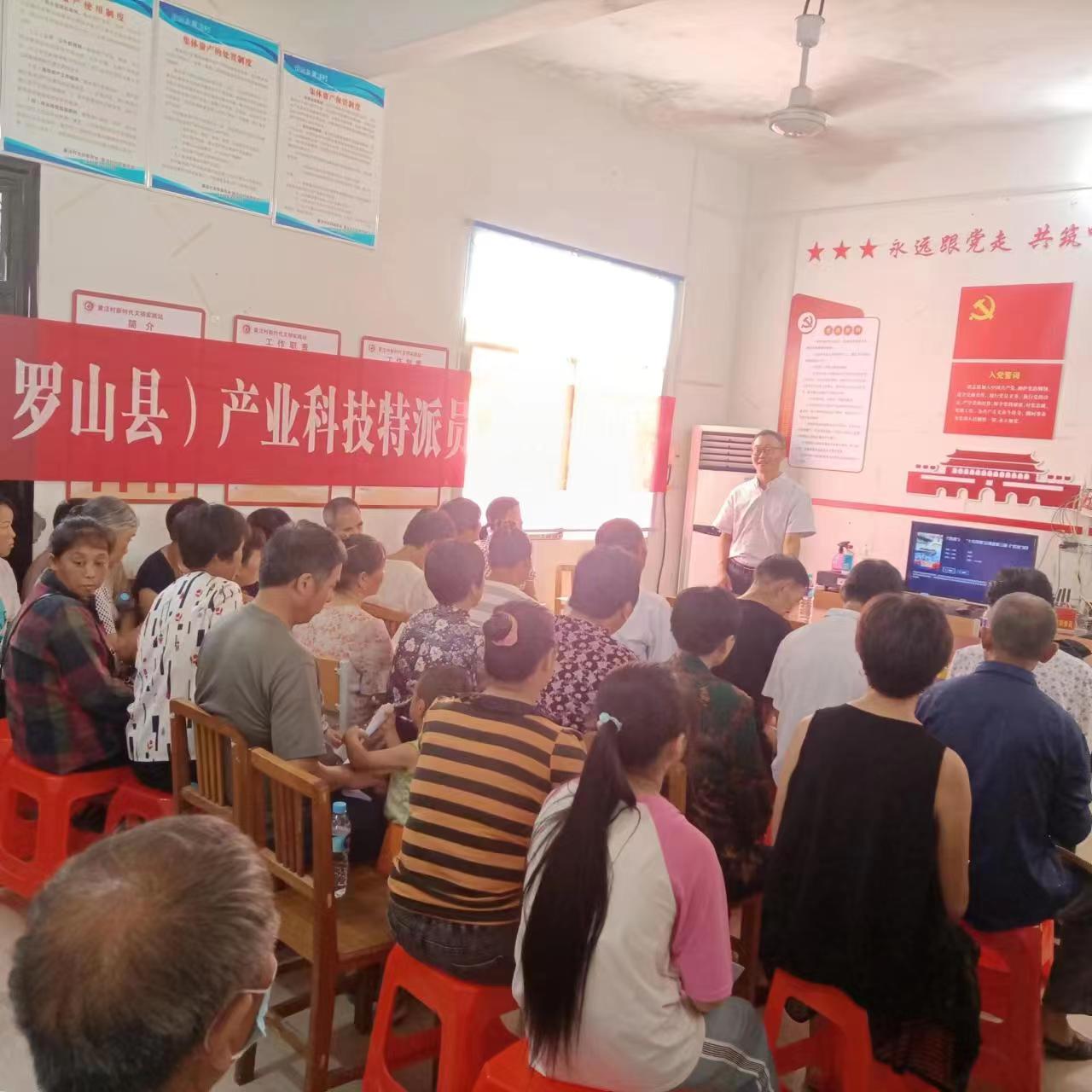 服务团开展技术培训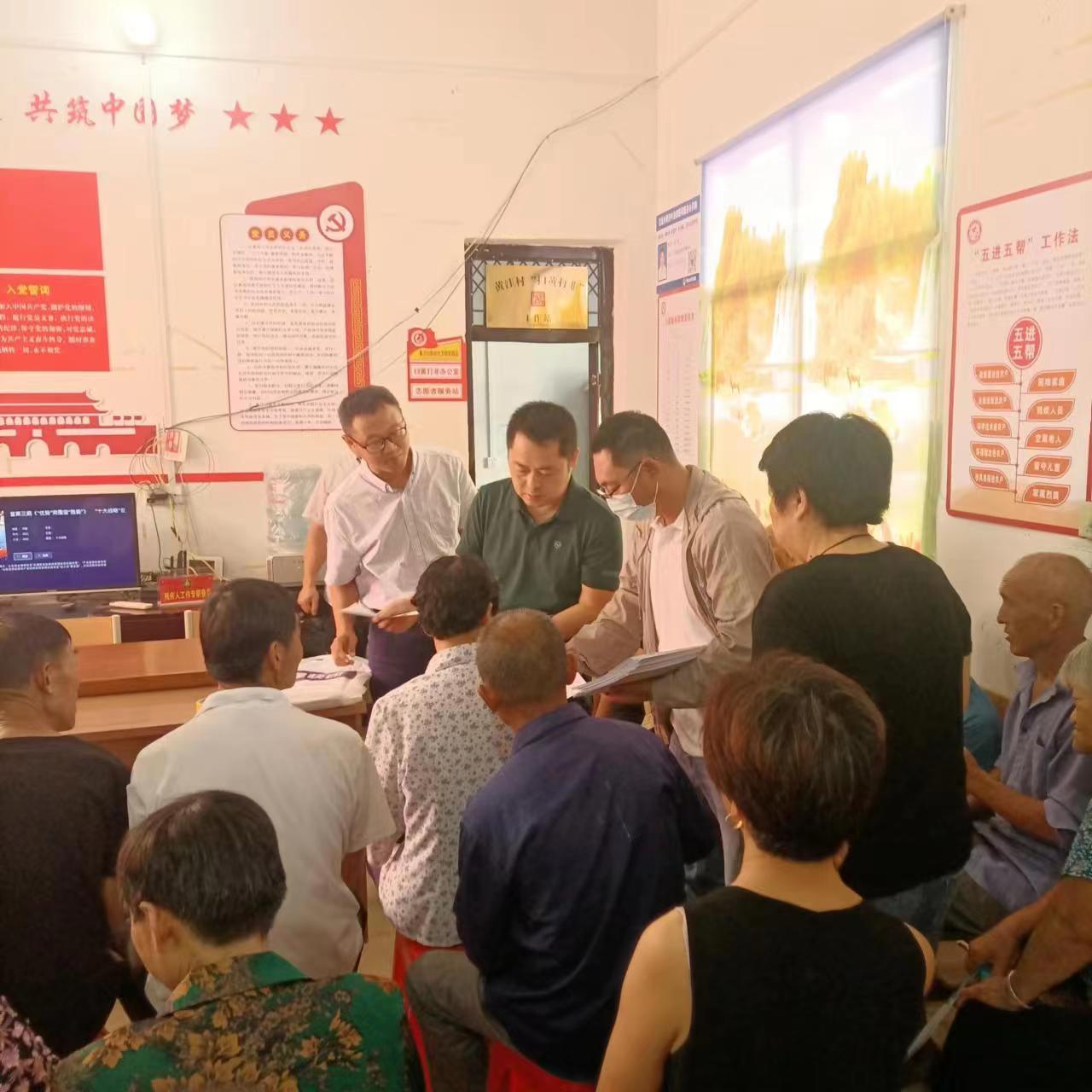 技术培训现场发送水稻技术资料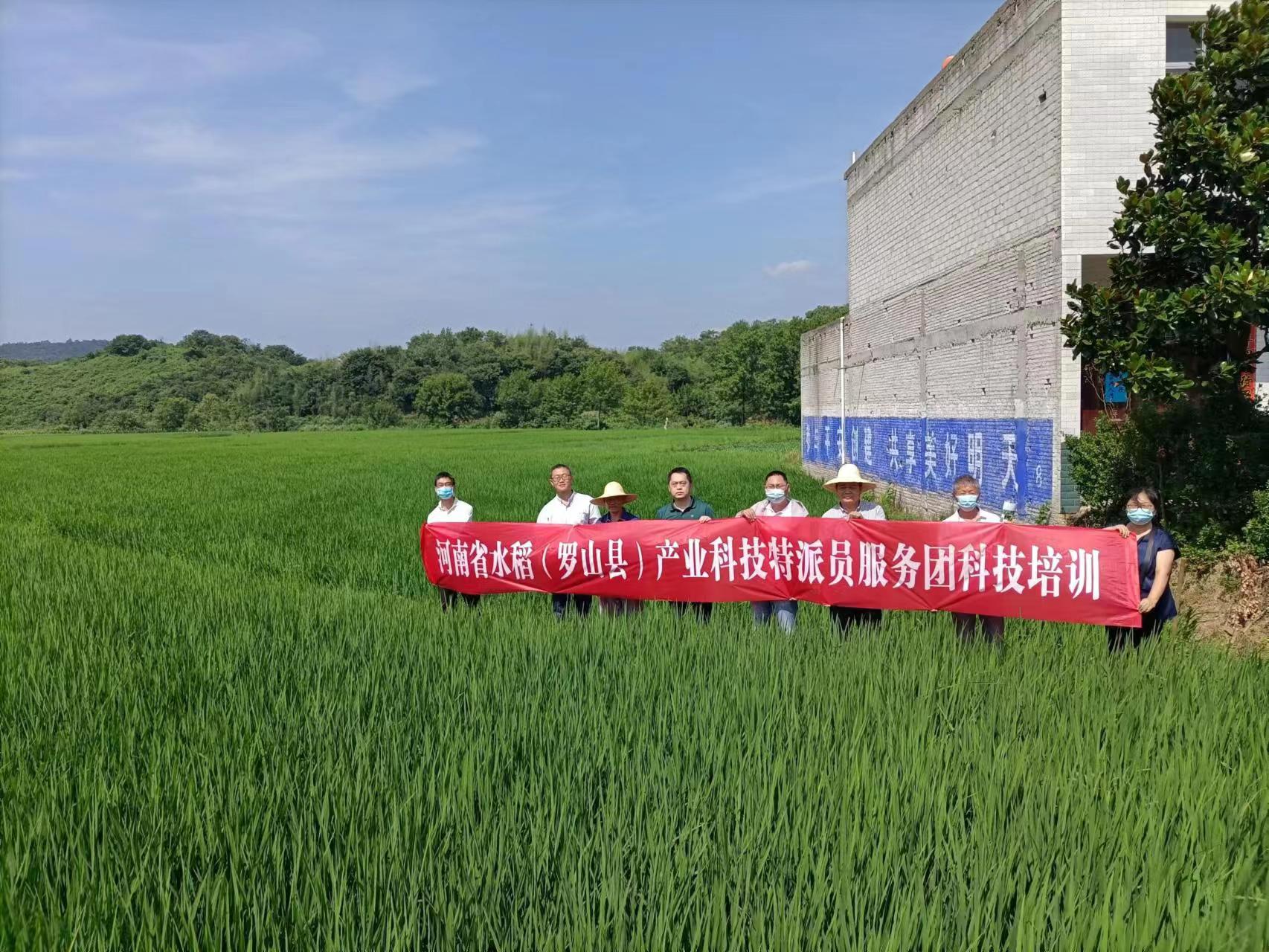 在田间进行病虫害防治指导在包氏现代农业公司实地指导新品种试验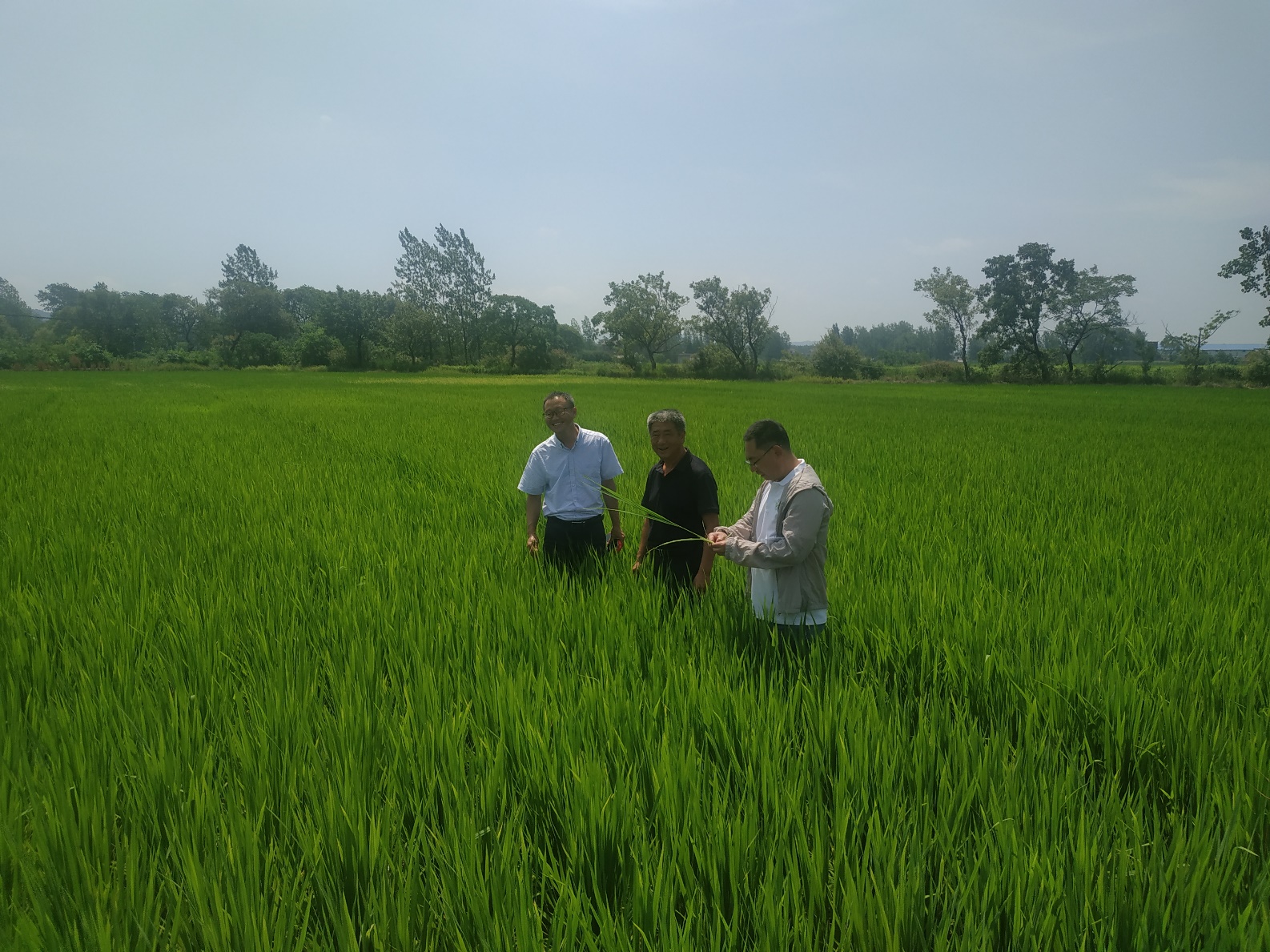 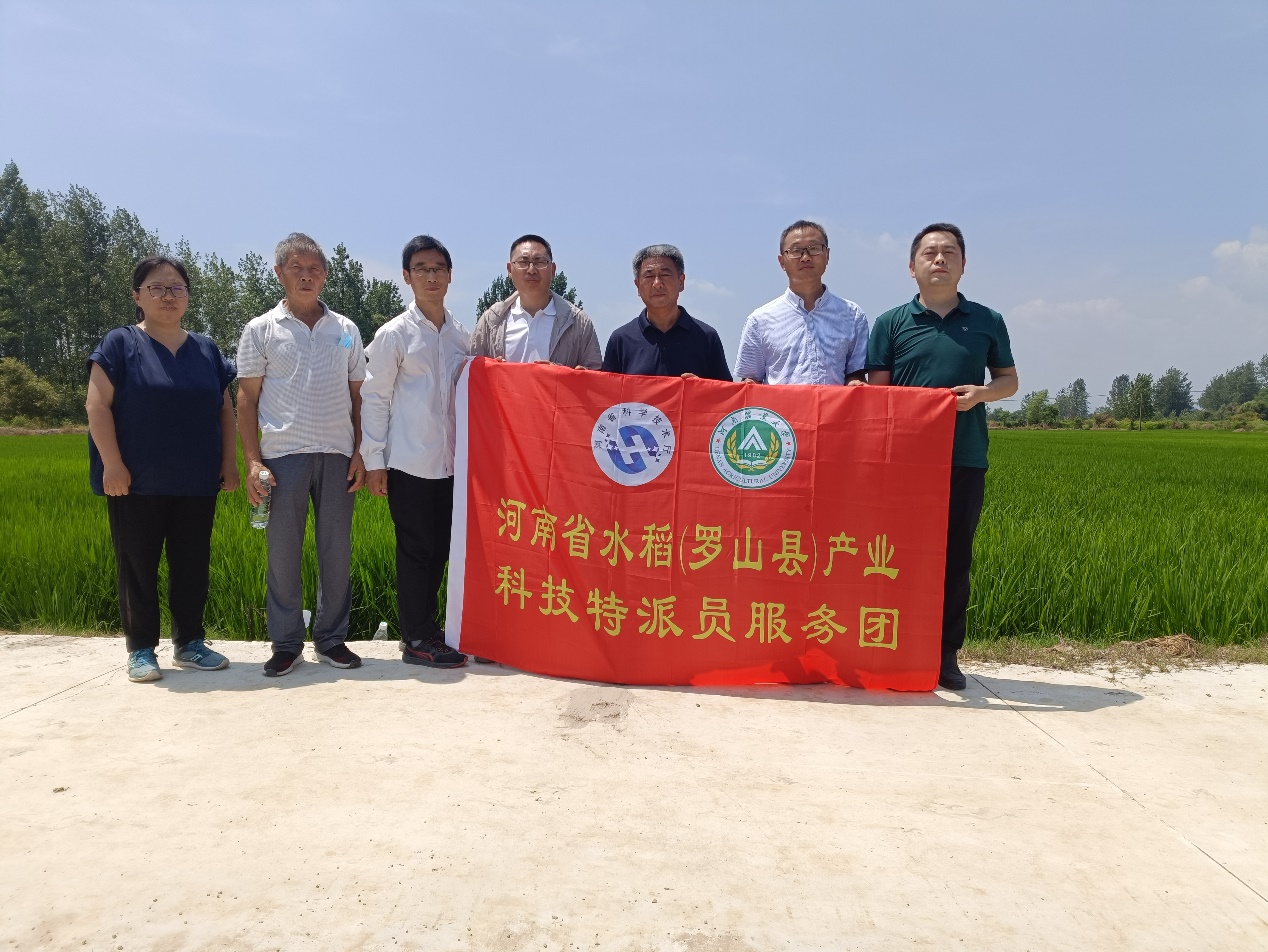 在包氏现代农业公司实地指导新品种试验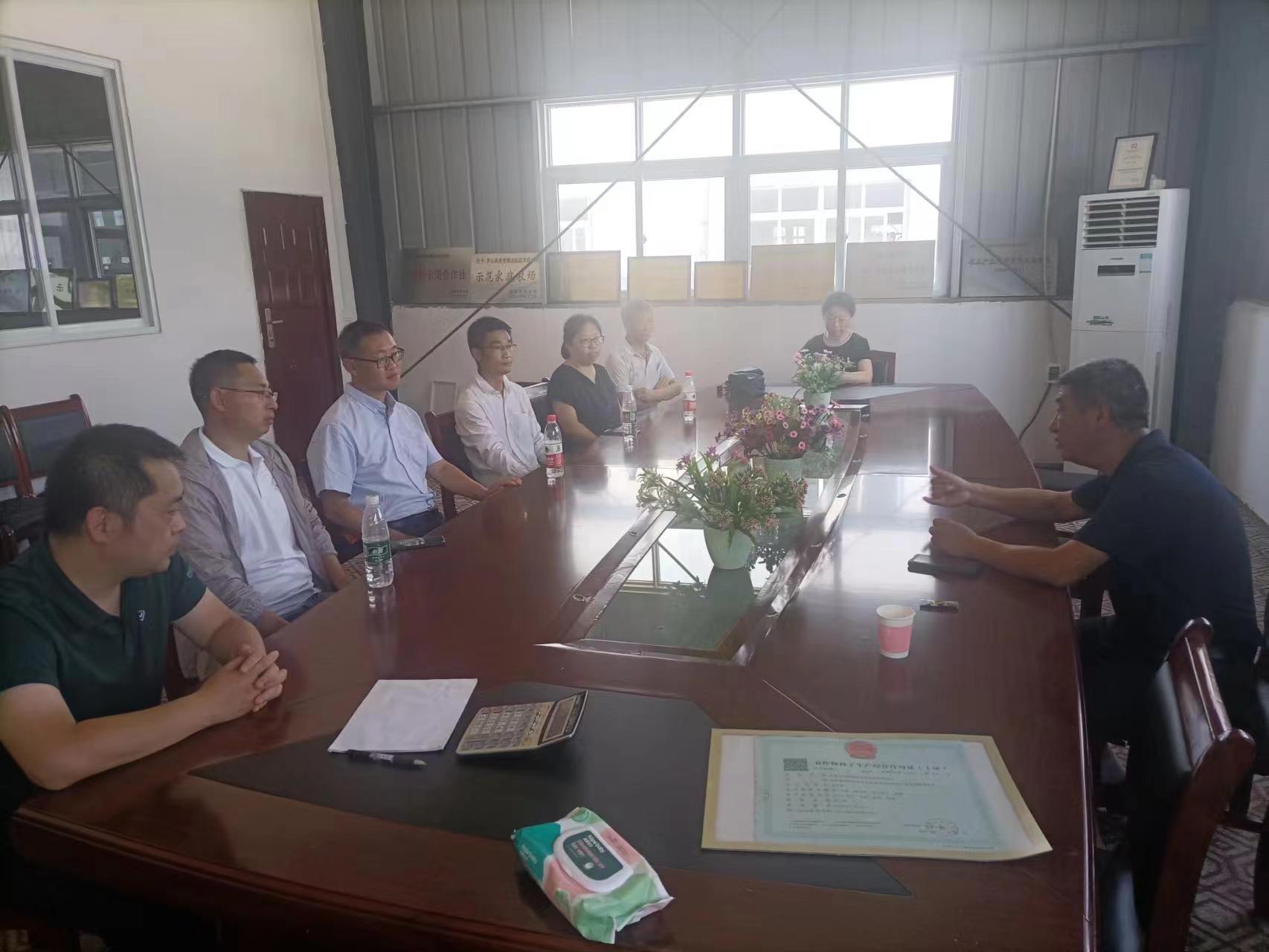 在包氏现代农业公司指导绿色稻米品牌发展及实验室建设